Департамент по делам казачестваи кадетских учебных заведений Ростовской области                           Государственное бюджетное общеобразовательное учреждение Ростовской области                                «Белокалитвинский Матвея Платова казачий кадетский корпус»Приказот  22  мая  2018 г.                                    г. Белая Калитва                                   №   97О допуске выпускников 9, 11-х  классовк государственной итоговой аттестации в 2018 годуВ соответствии с п.3 ст.59 Закона «Об образовании в РФ»,  с Порядком проведения государственной итоговой аттестации по образовательным программам основного общего, среднего общего образования, утвержденным приказом Министерства образования и науки Российской Федерации от 25 декабря 2013г,№1394,26 декабря 2013г, №1400,Уставом корпуса, решения педсовета от 25 мая 2018 года, №16  « О допуске  к государственной итоговой аттестации выпускников 9,11 классов в 2018 году»ПРИКАЗЫВАЮ:1.Допустить к государственной итоговой аттестации выпускников 9 классов, не имеющих академической задолженности, в полном объеме  освоивших общеобразовательные предметы за курс основного общего образования и имеющих положительные годовые отметки по всем предметам учебного плана:Взвод 9/1 в количестве – 18 человекВзвод 9/2 в количестве -17 человекВзвод 9/3 в количестве-23 человека	2. Допустить к государственной итоговой аттестации выпускников 11 классов, не имеющих академической задолженности, в полном объеме  освоивших общеобразовательные предметы за курс среднего общего образования и имеющих положительные годовые отметки по всем предметам учебного плана: Взвод 11/2 в количестве  -  22  человекаВзвод 11/3  в количестве  - 16 человек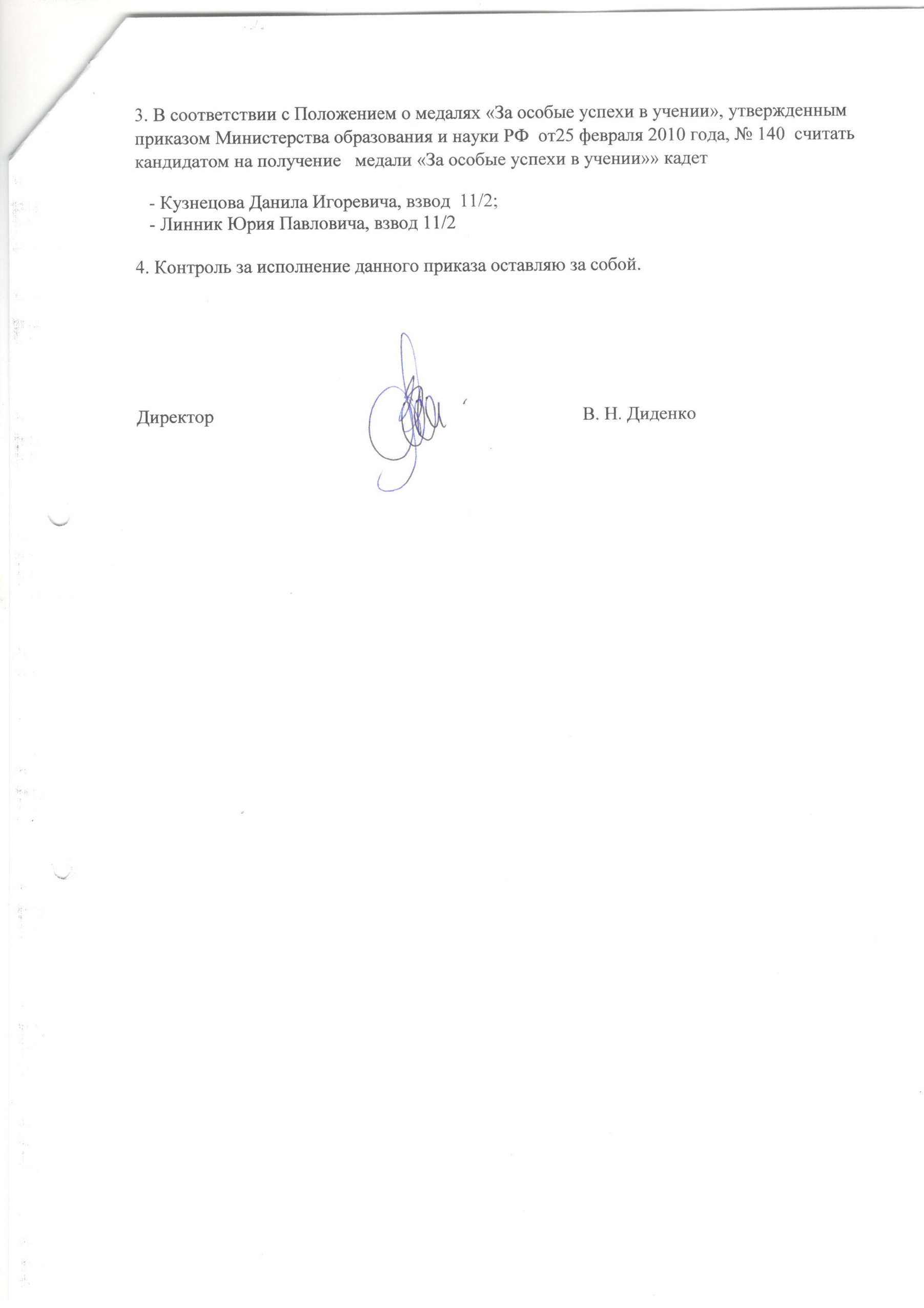 1.Алексеев Данила Александрович2.Авакян Артем Вардкесович3.Баркалов Константин Николаевич4.Быкодоров  Денис  Сергеевич5.Джанибеков Артём Владимирович6. Замошников  Пётр Анатольевич7.Казаев Вадим  Леванович8.Калгушкин Евгений  Вячеславович9.Каратаев Алексей Вадимович10.Крюков Артём Владимирович11.Миронов   Николай  Александрович12.Минаев Артём Сергеевич13.Могильный  Данил  Юрьевич           14.Середа Илья Русланович15. Сорока Александр  Сергеевич16.Фатеев Иван  Сергеевич17.Чеботарёв  Руслан  Васильевич18.Широков Павел Евгеньевич1.Акимов Данил Владимирович2.Болдырев Илья Денисович3.Воронин Александр Валерьевич4.Гугуев Матвей  Владимирович5.Двоеглазов  Валерий Владимирович6.Евтухов Степан  Максимович7.Жолобов Никита Евгеньевич8.Журбин Данил Романович9.Кирпичников Никита Сергеевич10.Манько  Михаил  Сергеевич11.Обухов Владислав  Михайлович12.Русин Максим Сергеевич13.Савицкий Руслан Сергеевич14.Сафронов Константин  Владимирович15Солоха  Денис  Андреевич16.Шевелев Никита   Романович17.Ценник Дмитрий Ильич1.Богославская  Олеся  Вадимовна2.Бурьянова Арина Александровна3.Гейко Виктория Вячеславовна4.Грицай Ксения Алексеевна5.Катасонова  Ангелина Александровна6.Кашина Виолетта  Александровна7.Конусова Дарья Сергеевна8.Козлова Виктория  Викторовна9.Кузьмина  Александровна10.Лазарева Анастасия Александровна11.Мезенцева  Светлана Владимировна12.Меленчук Варвара Васильевна13.Меликова   Мария   Сергеевна14.Попова Мария Сергеевна15Синодалова Евгения Сергеевна16.Соколова Алина Андреевна17.Соколова Арина Андреевна18.Филимонова Анастасия Олеговна19Фисакова  Лада Алексеевна1.Бездверный   Дмитрий   Сергеевич2.Гриненко Даниил  Сергеевич3.Здебиков Данил Олегович4.Исмаилов Руслан  Владимирович5.Кашин  Александр  Сергеевич6.Кашинский Максим  Игоревич7.Краснопёров  Даниил Сергеевич8.Кузнецов  Данил  Игоревич9.Левкович Александр Михайлович10.Линник Юрий Павлович11.Мананников Александр Сергеевич12.Медведев Андрей  Вадимовичу13.Нестеров Александр Александрович14.Пахомов  Виктор  Владимирович15Ромас Олег Валерьевич16.Соколов Федор  Александрович17.Скорик  Денис  Николаевич18.Сульженко   Виталий   Андреевич19Сягайло Никита Сергеевич20.Степовой Данила Игоревич21.Титов Никита Ильич22.Харин  Алексей Александрович1.Боброва Юлия  Витальевна2.Бирюков Кирилл Станиславович3.Буданова Дарья Владимировна4.Вдовиченко Анастасия Юрьевна5.Гончаренко Виктория  Ивановна6.Есетова Алёна Сергеевна7.Зекина Инна Юрьевна8.Кузмичев Иван Алексеевич9.Матвеева Алёна Валерьевна10.Потапова Татьяна Владимировна11.Павлуша Анна Викторовна12.Сетракова  Анастасия  Андреевна13.Тарасова Анастасия Владимировна14.Хаирова Алсу  Рафиковна15Чехова Екатерина Алексеевна16.Шелестякова  Диана Александровна